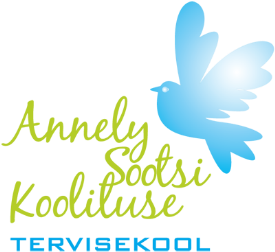 AVALDUS TERVISEKOOLILE Palun võtta mind kooli toitumisnõustaja õppesse …….. (mis ajal algavasse)Minu andmed on:Nimi:Isikukood:Telefon:Meiliaadress:
Kodune postiaadress koos postiindeksiga:Olen lõpetanud järgmised koolid ja töötanud järgmistel töökohtadel: Kui CV on olemas, lisage CV.Lisage palun kindlasti ka kooli lõputunnistusest koopia. Lühike motivatsioonikiri, miks soovin tulla õppima toitumisnõustajaks: 